Классный час3 класс" Я и мои друзья. Умеем ли мы дружить? "Цель: Создать условия для свободного общения в классном коллективе;Вызвать у детей желание чуткого и доброжелательного отношения друг к другу и окружающим;Прививать ребятам такие качества, как милосердие, чуткость и доброта.Задачи:Образовательные: формирование представлений о различных вариантах человеческого общения; ознакомление учащихся с понятиями “конфликт”, “компромисс”; Развивающие: развитие познавательного интереса учащихся; повышение активности учащихся на занятиях; Воспитательные: воспитание уважительного отношения к окружающим людям; формирование социально одобряемых форм поведения. Самый лучший день - сегодня.
Самый лучший отдых – работа.
Самая большая потребность - общение.
Самое большое богатство - здоровье.
Самый большой дар - любовь.Сегодня мы поговорим о дружбе и немного поиграем- Проблема взаимоотношений между людьми является актуальной и для многих людей, в том числе и для вас.- Как вы считаете, можно ли прожить без конфликтов? -Многие люди считают, что без конфликтов прожить невозможно, т.к. иногда нужно уметь защитить себя.- Конфликты часто отравляют человеку жизнь, нарушают привычный ритм, снижают самооценку. Наша цель – показать возможные пути выхода из конфликтных ситуаций. Сегодня мы попробуем разобраться в том, что такое  “конфликт”, и как вести себя, чтобы не оказаться в конфликтных ситуациях. - Что такое конфликт? (конфликт - это непонимание друг друга, ссора).- Приходилось ли вам попадать в конфликтную ситуацию?- С какими людьми вы чаще всего конфликтуете? - Что чаще всего для вас является причиной конфликта? (недоразумения, недоверие, недостаток общения часто становятся источником ссор и конфликтов) Часто причиной конфликта является поведение людей, неумение общаться.- Можно ли разрешить конфликт, не ущемляя права и чувство достоинства человека? - Как видите, путей выхода из конфликта множество. Давайте же разберемся, какие пути выхода из конфликта положительные, а какие отрицательные.Пути разрешения конфликта- Общение - основа разрешения конфликтов. Каждый день нам приходится решать те или иные сложные задачи. - Разрешение конфликта - дело трудное. - А вы знаете, что такое компромисс? (это согласие на основе взаимных уступок)- Тот, кто не боится идти на компромисс, чаще выходит из конфликта победителем. Рисунки осликов 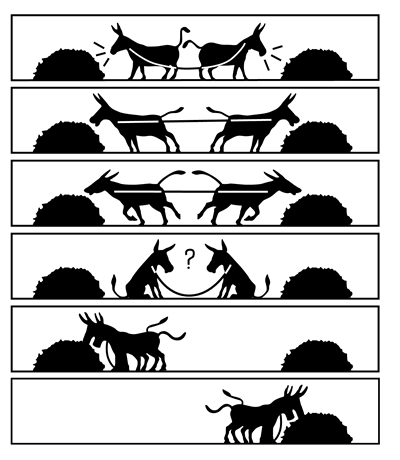 - Рассмотрите рисунки, какие выводы можно сделать на основании просмотра всех рисунков?- Похоже ли поведение осликов на поведение людей в разнообразных ситуациях?- Как люди примиряются, приходят к согласию? - Проблема конфликтов издавна была актуальной, многие пытались её решить. Даже в произведениях устного народного творчества присутствуют сказки, предания, былины на эту тему. Давайте мы послушаем стихотворение «БАРАНЫ» Сергея Михалкова.- Скажите, из-за чего произошла трагедия на мосту? - Можно ли было избежать беды?- Что для этого нужно было сделать?- Молодцы! А теперь посмотрим отрывок из м/ф  по произведению Г. Х. Андерсена “Гадкий утёнок” (сцена птичьего двора)Просмотр отрывка из м/ф  “Гадкий утёнок”- Почему не любили гадкого утенка?- Гадкого утенка не любили за то, что он был не похож на остальных, за то, что он был другой! Он был отвергнут всеми. Такое бывает подчас и в жизни, когда человек или ребенок становится изгоем, потому что его не понимают, не принимают его взглядов или просто считают что он не такой как все. Терпимее друг к другу нужно быть, добрее!- А сейчас давайте послушаем стихотворение С. Я. Маршак «Четыре глаза»Глаза у Саши велики,Но очень близоруки.Врач прописал ему очкиПо правилам науки.Отшлифовали в мастерскойДва стёклышка на славу,Потом заботливой рукойИх вставили в оправу.Очки вложили мастера В коробку из пластмассы.И Сашин дедушка вчераИх получил у кассы.Но про очки ребятам всемИзвестно стало сразу.Они кричат ему:«Зачем тебе 4 глаза?»Саша, Саша – водолазУ тебя две пары глаз.Только ты, очкастый,Стёклами не хвастай!Заплакал Саша от стыда,Уткнулся носом в стену,-Нет, - говорит он, - никогдаОчков я не надену!Но мать утешила его:-Очки носить не стыдно,Всё надо делать для того,Чтоб лучше было видно.Над теми, кто надел очкиСмеются толь дурачки.- Почему ребята смеялись над Сашей?- Можно ли так поступать? Воспитанные дети никогда не будут подшучивать над физическими недостатками своих товарищей. - Каждый человек неповторим, и у каждого из нас есть свои отличительные особенности, свой характер и темперамент.- Какой же вывод можно сделать из всего, о чем сегодня мы с вами говорили?Мы разные? Мы равные! 
И нет преград для дружбыМы дети все, мы просто дети
Нам сориться не нужно!- Закончить наше занятие мне хочется следующими словами:Человек, который совершает не очень хороший поступок, рискует остаться в одиночестве и вызвать осуждение окружающих. И наоборот, бывают поступки, которые возвышают людей в глазах других. И в том, и в другом, находясь перед выбором, прежде чем что-то сделать, подумай о последствиях. И пусть решение окажется верным.Положительные Отрицательные Юмор Уступка Компромисс Сотрудничество Угрозы, насилие Грубость, унижение Уход от решения проблемы Разрыв отношений